MARK SCHEME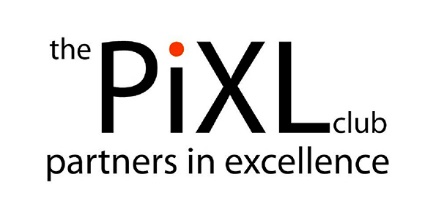 GCSE - AQA StyleENGLISH LITERATUREPaper 1 Shakespeare and the 19th century novelCommissioned by The PiXL Club Ltd.This resource is strictly for the use of member schools for as long as they remain members of The PiXL Club. It may not be copied, sold, or transferred to a third party or used by the school after membership ceases. Until such time it may be freely used within the member school.All opinions and contributions are those of the authors. The contents of this resource are not connected with, or endorsed by, any other company, organisation or institution.PiXL Club Ltd endeavour to trace and contact copyright owners. If there are any inadvertent omissions or errors in the acknowledgements or usage, this is unintended and PiXL will remedy these on written notification.Section A and B: Questions 1-13 (30 marks: AO1=12, AO2+12, AO3=6)Section A: ShakespeareEITHER		MacbethRead the following extract from Act 3 Scene 2 of Macbeth and then answer the question that follows.Starting with this extract, write about how Shakespeare explores paranoia in Macbeth.Write about:how Shakespeare presents Macbeth and Lady Macbeth in this extracthow Shakespeare explores paranoia in the play as a whole[30 marks]AO4 [4 marks]OR		Romeo and JulietRead the following extract from Act 2 Scene 3 of Romeo and Juliet and answer the question that follows.Starting with this conversation, how does Shakespeare present Romeo’s attitude towards love and romance in Romeo and Juliet?Write about:what the Friar and Romeo say about love and romance in this extracthow Shakespeare presents Romeo’s attitudes towards love and romance in the play as a whole[30 marks]AO4 [4 marks]OR		The TempestRead the following extract from Act 1 Scene 2 of The Tempest and then answer the question that follows.Starting with this extract, explain how far you think Shakespeare presents Caliban as a victim.Write about:how Shakespeare presents Caliban in this conversationhow Shakespeare presents Caliban in the play as a whole[30 marks]AO4 [4 marks]OR		The Merchant of VeniceRead the following extract from Act 4 Scene 1 of The Merchant of Venice and then answer the question that follows.Starting with this extract, explore how Shakespeare presents the importance of money and property in The Merchant of Venice.Write about:how Shakespeare presents money and property in this extracthow Shakespeare presents the importance of money and property in the play as a whole[30 marks]AO4 [4 marks]OR		Much Ado About NothingRead the following extract from Act 4 Scene 1 of Much Ado About Nothing and then answer the question that follows.Starting with this extract, explain how far you think Shakespeare presents Leonato as a good fatherWrite about:how Shakespeare presents Leonato in this extracthow Shakespeare presents Leonato in the play as a whole[30 marks]AO4 [4 marks]OR		Julius CaesarRead the following extract from Act 3 Scene 2 of Julius Caesar and then answer the question that follows.Starting with this extract, write about how Shakespeare explores loyalty in Julius Caesar.Write about:what Mark Antony and the plebeians say about loyalty in this extracthow Shakespeare explores loyalty in the play as a whole[30 marks]AO4 [4 marks]Section B: 19th Century NovelEITHER		Robert Louis Stevenson - The Strange Case of Dr Jekyll and Mr Hyde Read the following extract from Chapter 3 of The Strange Case of Dr Jekyll and Mr Hyde and then answer the question that follows.Starting with this extract, explain how Stevenson explores the importance of respectable behaviour in society.Write about:how Stevenson presents ideas about respectability in this extracthow Stevenson explores the importance of respectable behaviour in society in the novel as a whole[30 marks]OR		Charles Dickens – A Christmas Carol Read the following extract from Chapter 2 of A Christmas Carol and then answer the question that follows.Starting with this extract, how does Dickens present attitudes towards money 	in A Christmas Carol?Write about:how Dickens presents Scrooge’s attitude towards money in this extracthow Dickens presents attitudes towards money in the novel as a whole.[30 marks]OR		Charles Dickens – Great Expectations Read the following extract from Chapter 14 of Great Expectations and then answer the question that follows.Starting with this extract, write about how Dickens presents attitudes towards desire and ambition.Write about:how Dickens presents attitudes towards desire and ambition in this extracthow Dickens presents attitudes towards desire and ambition in the novel as a whole.[30 marks]OR		Charlotte Brontë – Jane Eyre Read the following extract from chapter 34 of Jane Eyre and then answer the question that follows.Starting with this extract, explain how Brontë presents different attitudes towards marriage.Write about:how Brontë presents attitudes towards marriage in this extracthow Brontë presents attitudes towards marriage in the novel as a whole.[30 marks]OR		Mary Shelley – Frankenstein Read the following extract from Volume II, Chapter 8 of Frankenstein and then answer the question that follows.Starting with this extract, how does Shelley present the effects of the monster’s isolation in the novel?Write about:how Shelley presents the monster’s feelings about isolation in this extracthow Shelley presents the monster’s feelings isolation in the novel as a whole.[30 marks]OR		Jane Austen – Pride and Prejudice Read the following extract from Chapter 42 of Pride and Prejudice and then answer the question that follows.Starting with this extract, write about how Austen presents marriage in the novel.Write about:how Austen presents the relationship between Mr and Mrs Bennet in this extracthow Austen presents marriage in the novel as a whole.[30 marks]OR		Sir Arthur Conan Doyle – The Sign of Four Read the following extract from Chapter 10 of The Sign of Four and then answer the question that follows.Starting with this extract, explore how Conan Doyle creates a sense of excitement.Write about:how Conan Doyle presents this episode in an exciting wayhow Conan Doyle creates a sense of excitement in the novel as a whole.[30 marks]
END OF QUESTIONSMarkAOTypical FeaturesHow to Arrive at a MarkLevel 6Convincing, critical analysis and exploration26-30 marksAO1Critical, exploratory, conceptualised response to task and whole textJudicious use of precise references to support interpretation(s)At the top of the level, a candidate’s response is likely to be a critical, exploratory, well-structured argument. It takes a conceptualised approach to the full task supported by a range of judicious references. There will be a fine-grained and insightful analysis of language and form and structure supported by judicious use of subject terminology. Convincing exploration of one or more ideas / perspectives / contextual factors / interpretations.At the bottom of the level, a candidate will have Level 5 and be starting to demonstrate elements of exploratory thought and/or analysis of writer’s methods and / or contexts.Level 6Convincing, critical analysis and exploration26-30 marksAO2Analysis of writer’s methods with subject terminology used judiciouslyExploration of effects of writer’s methods on readerAt the top of the level, a candidate’s response is likely to be a critical, exploratory, well-structured argument. It takes a conceptualised approach to the full task supported by a range of judicious references. There will be a fine-grained and insightful analysis of language and form and structure supported by judicious use of subject terminology. Convincing exploration of one or more ideas / perspectives / contextual factors / interpretations.At the bottom of the level, a candidate will have Level 5 and be starting to demonstrate elements of exploratory thought and/or analysis of writer’s methods and / or contexts.Level 6Convincing, critical analysis and exploration26-30 marksAO3Exploration of ideas / perspectives / contextual factors shown by specific, detailed links between context / text / taskAt the top of the level, a candidate’s response is likely to be a critical, exploratory, well-structured argument. It takes a conceptualised approach to the full task supported by a range of judicious references. There will be a fine-grained and insightful analysis of language and form and structure supported by judicious use of subject terminology. Convincing exploration of one or more ideas / perspectives / contextual factors / interpretations.At the bottom of the level, a candidate will have Level 5 and be starting to demonstrate elements of exploratory thought and/or analysis of writer’s methods and / or contexts.Level 5Thoughtful, developed consideration21-25 marksAO1Thoughtful, developed response to task and whole textApt references integrated into interpretation(s)At the top of the level, a candidate’s response is likely to be thoughtful, detailed and developed. It takes a considered approach to the full task with references integrated into interpretation; there will be a detailed examination of the effects of language and/or structure and/or form supported by apt use of subject terminology. Examination of ideas/perspectives/contextual factors, possibly including alternative interpretations/deeper meanings.At the bottom of the level, a candidate will have Level 4 and be starting to demonstrate elements of thoughtful consideration and/or examination of writer’s methods and/or contexts.Level 5Thoughtful, developed consideration21-25 marksAO2Examination of writer’s methods with subject terminology used effectively to support consideration of methodsExamination of effects of writer’s methods on readerAt the top of the level, a candidate’s response is likely to be thoughtful, detailed and developed. It takes a considered approach to the full task with references integrated into interpretation; there will be a detailed examination of the effects of language and/or structure and/or form supported by apt use of subject terminology. Examination of ideas/perspectives/contextual factors, possibly including alternative interpretations/deeper meanings.At the bottom of the level, a candidate will have Level 4 and be starting to demonstrate elements of thoughtful consideration and/or examination of writer’s methods and/or contexts.Level 5Thoughtful, developed consideration21-25 marksAO3Thoughtful consideration of ideas / perspectives / contextual factors shown by examination of detailed links between context / text / taskAt the top of the level, a candidate’s response is likely to be thoughtful, detailed and developed. It takes a considered approach to the full task with references integrated into interpretation; there will be a detailed examination of the effects of language and/or structure and/or form supported by apt use of subject terminology. Examination of ideas/perspectives/contextual factors, possibly including alternative interpretations/deeper meanings.At the bottom of the level, a candidate will have Level 4 and be starting to demonstrate elements of thoughtful consideration and/or examination of writer’s methods and/or contexts.Level 4Clear understanding16-20 marksAO1Clear, explained response to task and whole textEffective use of references to support explanationAt the top of the level, a candidate’s response is likely to be clear, sustained and consistent. It takes a focused response to the full task which demonstrates clear understanding. It uses a range of references effectively to illustrate and justify explanation; there will be clear explanation of the effects of a range of writer’s methods supported by appropriate use of subject terminology. Clear understanding of ideas/perspectives/contextual factors.At the bottom of the level, a candidate will have Level 3 and be starting to demonstrate elements of understanding and/or explanation of writer’s methods and/or contexts.Level 4Clear understanding16-20 marksAO2Clear explanation of writer’s methods with appropriate use of relevant subject terminologyUnderstanding of effects of writer’s methods on readerAt the top of the level, a candidate’s response is likely to be clear, sustained and consistent. It takes a focused response to the full task which demonstrates clear understanding. It uses a range of references effectively to illustrate and justify explanation; there will be clear explanation of the effects of a range of writer’s methods supported by appropriate use of subject terminology. Clear understanding of ideas/perspectives/contextual factors.At the bottom of the level, a candidate will have Level 3 and be starting to demonstrate elements of understanding and/or explanation of writer’s methods and/or contexts.Level 4Clear understanding16-20 marksAO3Clear understanding of ideas/perspectives / contextual factors shown by specific links between context / text / taskAt the top of the level, a candidate’s response is likely to be clear, sustained and consistent. It takes a focused response to the full task which demonstrates clear understanding. It uses a range of references effectively to illustrate and justify explanation; there will be clear explanation of the effects of a range of writer’s methods supported by appropriate use of subject terminology. Clear understanding of ideas/perspectives/contextual factors.At the bottom of the level, a candidate will have Level 3 and be starting to demonstrate elements of understanding and/or explanation of writer’s methods and/or contexts.Level 3Explained, structured comments11-15 marksAO1Some explained response to task and whole textReferences used to support a range of relevant commentsAt the top of the level, a candidate’s response is likely to be explanatory in parts. It focuses on the full task with a range of points exemplified by relevant references from the text; there will be identification of effects of a range of writer’s methods supported by some relevant terminology. Explanation of some relevant contextual factors.At the bottom of the level, a candidate will have Level 2 and be starting to explain and/or make relevant comments on writer’s methods and/or contexts. Level 3Explained, structured comments11-15 marksAO2Explained / relevant comments on writer’s methods with some relevant use of subject terminologyIdentification of effects of writer’s methods on readerAt the top of the level, a candidate’s response is likely to be explanatory in parts. It focuses on the full task with a range of points exemplified by relevant references from the text; there will be identification of effects of a range of writer’s methods supported by some relevant terminology. Explanation of some relevant contextual factors.At the bottom of the level, a candidate will have Level 2 and be starting to explain and/or make relevant comments on writer’s methods and/or contexts. Level 3Explained, structured comments11-15 marksAO3Some understanding of implicit ideas / perspectives / contextual factors shown by links between context / text / taskAt the top of the level, a candidate’s response is likely to be explanatory in parts. It focuses on the full task with a range of points exemplified by relevant references from the text; there will be identification of effects of a range of writer’s methods supported by some relevant terminology. Explanation of some relevant contextual factors.At the bottom of the level, a candidate will have Level 2 and be starting to explain and/or make relevant comments on writer’s methods and/or contexts. Level 2Supported, relevant comments6-10 marksAO1Supported response to task and textComments on referencesAt the top of the level, a candidate’s response is likely to be relevant and supported by some explanation. It will include some focus on the task with relevant comments and some supporting references from the text. There will be identification of effects of deliberate choices made by writer with some reference to subject terminology. Awareness of some contextual factors.At the bottom of the level, a candidate’s response will have Level 1 and be starting to focus on the task and/or starting to show awareness of the writer making choices and/or awareness of context.Level 2Supported, relevant comments6-10 marksAO2Identification of writer’s methodsSome reference to subject terminologyAt the top of the level, a candidate’s response is likely to be relevant and supported by some explanation. It will include some focus on the task with relevant comments and some supporting references from the text. There will be identification of effects of deliberate choices made by writer with some reference to subject terminology. Awareness of some contextual factors.At the bottom of the level, a candidate’s response will have Level 1 and be starting to focus on the task and/or starting to show awareness of the writer making choices and/or awareness of context.Level 2Supported, relevant comments6-10 marksAO3Some awareness of implicit ideas/contextual factorsAt the top of the level, a candidate’s response is likely to be relevant and supported by some explanation. It will include some focus on the task with relevant comments and some supporting references from the text. There will be identification of effects of deliberate choices made by writer with some reference to subject terminology. Awareness of some contextual factors.At the bottom of the level, a candidate’s response will have Level 1 and be starting to focus on the task and/or starting to show awareness of the writer making choices and/or awareness of context.Level 1Simple, explicit comments1-5 marksAO1Simple comments relevant to task and textReference to relevant detailsAt the top of the level, a candidate’s response is likely to be narrative and/or descriptive in approach. It may include awareness of the task and provide appropriate reference to text; there will be simple identification of method with possible reference to subject terminology. Simple comments/responses to context, usually explicit.At the bottom of the level, a candidate’s response will show some familiarity with the text.Level 1Simple, explicit comments1-5 marksAO2Awareness of writer making deliberate choicesPossible reference to subject terminologyAt the top of the level, a candidate’s response is likely to be narrative and/or descriptive in approach. It may include awareness of the task and provide appropriate reference to text; there will be simple identification of method with possible reference to subject terminology. Simple comments/responses to context, usually explicit.At the bottom of the level, a candidate’s response will show some familiarity with the text.Level 1Simple, explicit comments1-5 marksAO3Simple comment on explicit ideas/contextual factorsAt the top of the level, a candidate’s response is likely to be narrative and/or descriptive in approach. It may include awareness of the task and provide appropriate reference to text; there will be simple identification of method with possible reference to subject terminology. Simple comments/responses to context, usually explicit.At the bottom of the level, a candidate’s response will show some familiarity with the text.0 MarksNothing worthy of credit / nothing written.Nothing worthy of credit / nothing written.Nothing worthy of credit / nothing written.